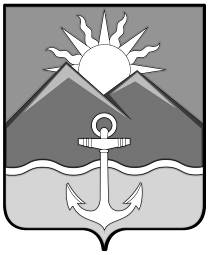 БЮЛЛЕТЕНЬмуниципальных правовых актовХасанского муниципального округаВыпуск № 410 февраля 2023 г.Официальное изданиеп. Славянка Хасанского района Приморского края2023ОглавлениеПОСТАНОВЛЕНИЕ администрации Хасанского муниципального округа №80-па от 02.02.2023 г. «О внесении изменений в постановление администрации Хасанского муниципального района от 6 апреля 2021 года № 269-па «Об оплате труда ру-ководителей муниципальных образовательных учреждений Хасанского муниципального района и их заместителей»	3ПОСТАНОВЛЕНИЕ администрации Хасанского муниципального округа №92-па от 02.06.2023 г. «Об осуществлении полномочий заказчика при осуществлении закупок товаров (работ, услуг)»	5ПОСТАНОВЛЕНИЕ администрации Хасанского муниципального округа №96-па от 02.06.2023 г. «Об отраслевых системах оплаты труда работников муниципальных учреждений Хасанского муниципального округа»	12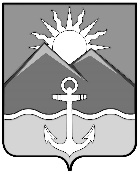 АДМИНИСТРАЦИЯХАСАНСКОГО МУНИЦИПАЛЬНОГО ОКРУГАПРИМОРСКОГО КРАЯПОСТАНОВЛЕНИЕпгт Славянкаот 02.02.2023 г.                                                                                                                     № 80-паО внесении изменений в постановление администрации Хасанского муниципального района от 6 апреля 2021 года № 269-па «Об оплате труда руководителей муниципальных образовательных учреждений Хасанского муниципального района и их заместителей»		В соответствии с Трудовым кодексом Российской Федерации, Федеральным законом от 6 октября 2003 г. № 131-ФЗ «Об общих принципах организации местного самоуправления в Российской Федерации», Законом Приморского края от 22 апреля 2022г. № 80-КЗ «О Хасанском муниципальном округе Приморского края», Нормативным правовым актом Думы Хасанского муниципального округа от 13 октября 2022 г. № 2-НПА «Об утверждении Положения о правопреемстве органов местного самоуправления вновь образованного муниципального образования Хасанский муниципальный округ Приморского края», руководствуясь Уставом Хасанского муниципального округа, администрация Хасанского муниципального округаПОСТАНОВЛЯЕТ:Внести в постановление администрации Хасанского муниципального района от 6 апреля 2021 года № 269-па «Об оплате труда руководителей муниципальных образовательных учреждений Хасанского муниципального района и их заместителей» (далее – Постановление) следующие изменения:В Приложении № 1 к Постановлению в абзаце 6 пункта 2.9 Положения об оплате труда руководителей муниципальных образовательных учреждений Хасанского муниципального района и их заместителей слово «ежеквартально» заменить словами «не реже одного раза в полугодие».	2. МКУ «Управление образования Хасанского муниципального округа» проинформировать руководителей муниципальных образовательных учреждений Хасанского муниципального округа об изменении условий трудового договора, подготовить для подписания дополнительные соглашения к трудовым договорам с указанными руководителями учреждений в соответствии с нормами действующего трудового законодательства.	3. Опубликовать настоящее постановление в Бюллетене нормативных правовых актов Хасанского муниципального округа и на официальном сайте администрации Хасанского муниципального округа в информационно-телекоммуникационной сети «Интернет».	4. Настоящее постановление вступает в силу после его официального опубликования.	5. Контроль за исполнением настоящего постановления оставляю за собой.Глава Хасанскогомуниципального округа                                                                                             И.В. Степанов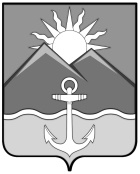 АДМИНИСТРАЦИЯХАСАНСКОГО МУНИЦИПАЛЬНОГО ОКРУГАПРИМОРСКОГО КРАЯПОСТАНОВЛЕНИЕпгт Славянка6 февраля 2023 г.                                                                                                                  № 92-паОб осуществлении полномочий заказчика при осуществлении закупок товаров (работ, услуг)В соответствии с Федеральным законом от 6 октября 2003 года № 131-ФЗ «Об общих принципах организации местного самоуправления в Российской Федерации»,   статьей 26 Федерального закона от 5 апреля 2013 года  № 44-ФЗ «О контрактной системе в сфере закупок товаров, работ, услуг для обеспечения государственных и муниципальных услуг» (далее - Федеральный закон  о контрактной системе), решением Думы Хасанского муниципального округа Приморского края от 8 декабря 2022 года № 52 «О создании администрации Хасанского муниципального округа Приморского края», руководствуясь Уставом Хасанского муниципального округа, администрация Хасанского муниципального округаПОСТАНОВЛЯЕТ: 	1. Наделить муниципальные казенные и бюджетные учреждения Хасанского муниципального округа (согласно приложению № 1 к настоящему постановлению) в  соответствии с  пунктом 4  части 5  статьи 26 Федерального закона  о контрактной системе полномочиями  по  самостоятельному планированию и осуществлению закупок, включая определение поставщиков (подрядчиков, исполнителей), заключение муниципальных контрактов, их исполнение, в том числе с возможностью приемки поставленных товаров, выполненных работ (их результатов), оказанных услуг.           2. Возложить на муниципальное казенное учреждение «Управление образования Хасанского муниципального округа» (далее по тексту – уполномоченное учреждение) полномочия на определение поставщиков (подрядчиков, исполнителей) для муниципальных образовательных учреждений Хасанского муниципального округа (далее по тексту - заказчики) в соответствии  с  частью  1,  пунктом  2  части  5 статьи 26 Федерального закона  о контрактной  системе.2. Наделить уполномоченное учреждение полномочиями на определение поставщиков (подрядчиков, исполнителей) для соответствующих заказчиков конкурентными  способами:2.2.1. Путем проведения открытых конкурсов в электронной форме (далее - электронный конкурс).2.2.2. Путем проведения открытых аукционов в электронной форме (далее - электронный аукцион). 2.2.3. Путем проведения запросов котировок в электронной форме (далее - электронный запрос котировок.2.2.4. Путем  проведения совместных электронных конкурсов или аукционов при осуществлении двумя и более заказчиками закупок одних и тех же товаров, работ, услуг.3. Заказчики самостоятельно осуществляют следующие полномочия:3.1. Формирование, утверждение,  размещение в единой информационной системе в сфере закупок  (далее – ЕИС) планов-графиков закупок заказчиков на очередной финансовый год и плановый период, внесение  изменений в такие планы-графики.3.2. При определении поставщика (подрядчика, исполнителя)  конкурентным  способом:            3.2.1. Обоснование  закупок, определение условий контракта, в том числе определение начальной (максимальной) цены контракта, начальной цены единицы товара, работы, услуги, начальной суммы цен единиц товара, работы, услуги.3.2.2. Подписание контракта.3.3. Осуществление закупок  у единственного поставщика (подрядчика, исполнителя), в том числе подготовка и размещение  в ЕИС информации и документов об  осуществлении  закупок у единственного поставщика (подрядчика, исполнителя), если такое размещение информации и документов  предусмотрено Федеральным  законом  о контрактной  системе.3.4. Иные полномочия заказчиков, предусмотренные Федеральным законом о контрактной системе, в том числе исполнение контрактов (включая приемку поставленных товаров, выполненных работ (их результатов), оказанных услуг), за исключением полномочий, возложенных на уполномоченное учреждение.4. Утвердить прилагаемый Порядок взаимодействия уполномоченного учреждения и заказчиков при определении поставщиков (подрядчиков, исполнителей) для обеспечения нужд муниципальных образовательных учреждений Хасанского муниципального округа (приложение № 2 к настоящему постановлению).5. Опубликовать настоящее постановление в Бюллетене муниципальных правовых актов Хасанского муниципального округа и разместить на официальном сайте администрации Хасанского муниципального округа в информационно-телекоммуникационной сети «Интернет».6. Признать утратившими силу:6.1.  Постановление администрации  Хасанского муниципального района от 03.06.2016 №  197-па  «Об  уполномоченном органе  на определение поставщиков (подрядчиков, исполнителей) для обеспечения нужд муниципальных бюджетных и казенных учреждений Хасанского муниципального района».6.2. Постановление администрации  Хасанского муниципального района от 03.06.2016 №  198-па «О  наделении муниципального казенного учреждения «Управление образования Хасанского  муниципального района»  полномочиями  на определение поставщиков (подрядчиков, исполнителей) для обеспечения нужд муниципальных образовательных организаций Хасанского муниципального района».7. Настоящее постановление вступает в силу со дня его официального принятия.8. Контроль за исполнением настоящего постановления оставляю за собой.Глава Хасанского муниципального округа                                                                                             И.В. Степанов												Приложение  № 1к постановлению администрации  Хасанского  муниципального округаот 06.02.2023 г.  № 92-па                                        Перечень муниципальных казенных и бюджетных учрежденийХасанского муниципального округа, наделенных полномочиями  по  самостоятельному планированию и осуществлению закупок Приложение  № 2к постановлению администрации  Хасанского  муниципального округаот 06.02.2023 г.  № 92-па                                        ПОРЯДОКвзаимодействия уполномоченного учреждения и заказчиков при определении поставщика (подрядчика, исполнителя) для обеспечения нужд муниципальных образовательных учреждений Хасанского муниципального округа1.  Общие положения1.1. Настоящий Порядок определяет основы взаимодействия  уполномоченного учреждения на   определение поставщиков (подрядчиков, исполнителей) для обеспечения нужд муниципальных образовательных учреждений Хасанского муниципального округа  (далее по тексту – уполномоченное учреждение) и муниципальных образовательных учреждений Хасанского муниципального округа (далее по тексту - заказчики) при определении поставщиков (подрядчиков, исполнителей) в сфере закупок товаров, работ, услуг. 1.2. Настоящий Порядок разработан в соответствии с Федеральным законом от 5 апреля 2013 года  № 44-ФЗ «О контрактной системе в сфере закупок товаров, работ, услуг для обеспечения государственных и муниципальных услуг» (далее - Федеральный закон  о контрактной системе).1.3. Уполномоченное учреждение осуществляет следующие полномочия:1.3.1 Проведение процедур по определению поставщиков (подрядчиков, исполнителей) для заказчиков конкурентными способами (электронные конкурсы,  электронные  аукционы,  электронные запросы котировок,  совместные электронные конкурсы или аукционы при осуществлении двумя и более заказчиками закупок одних и тех же товаров, работ, услуг),  за исключением процедур,  проведение  которых  возложено  на  заказчика..В целях определения поставщиков (подрядчиков, исполнителей) уполномоченное учреждение создает комиссию по осуществлению закупок. 1.4.  Заказчик осуществляет следующие полномочия:1.4.1. Обоснование  закупок, определение условий контракта, в том числе определение начальной (максимальной) цены контракта,  начальной цены единицы товара, работы, услуги, начальной суммы цен единиц товара, работы, услуги.  1.4.2. Подписание контрактов. Контракты подписываются заказчиками, для нужд которых были определены поставщики (подрядчики, исполнители).1.5. Определение поставщика (подрядчика, исполнителя) уполномоченным учреждением осуществляется при наличии информации о закупке в плане-графике заказчика.1.4. Для двух и более заказчиков, осуществляющих закупки одних и тех же товаров (работ, услуг), уполномоченное учреждение вправе проводить совместные электронные конкурсы или аукционы. Права, обязанности и ответственность заказчиков при проведении совместных конкурсов или аукционов определяются соглашением сторон, заключенным в соответствии с Гражданским кодексом Российской Федерации и Федеральным законом о контрактной системе. Контракт с победителем либо победителями совместных конкурса или аукциона, подписываются каждым заказчиком самостоятельно.1.5. Отношения, не урегулированные настоящим Порядком, осуществляются в соответствии с Федеральным законом о контрактной системе.2. Взаимодействие уполномоченного учреждения и заказчиков при подготовке к  проведению процедуры определения поставщика (подрядчика, исполнителя) 2.1. В целях подготовки процедуры определения поставщика (подрядчика, исполнителя) заказчик предоставляет в уполномоченное учреждение заявку на определение поставщика (подрядчика, исполнителя) (далее – заявка). Заявка формируется на основании плана финансово-хозяйственной деятельности  и плана-графика закупок заказчика.           2.2. Заявка должна содержать  информацию  и  документы, необходимые для разработки  и  размещения в ЕИС извещения об осуществлении закупки, в том числе:2.2.1. Информацию о закупке из плана-графика закупок с указанием даты размещения закупки в плане-графике.2.2.2. Обоснование закупки.2.2.2. Основные условия контракта, в том числе сроки поставки, этапы поставки (при наличии). 2.2.3. Описание  объекта закупки (техническое задание).2.2.2. Обоснование начальной (максимальной) цены контракта, начальной суммы цен единиц товара, работы, услуги, с приложением подтверждающих документов, использованных для обоснования (не менее трех коммерческих предложений, либо прайс-листов, либо иные документы в соответствии с Приказом Министерства экономического развития Российской Федерации от 2 октября 2013 г. № 567 «Об утверждении методических рекомендаций по применению методов определения начальной (максимальной) цены контракта, цены контракта, заключаемого с единственным поставщиком (подрядчиком, исполнителем)»).2.2.3. Проектная документация, сметная документация для соответствующих закупок.2.2.4. При наличии иные информация и документы, исходя из специфики конкретной закупки.Заказчики несут ответственность за полноту, достоверность и обоснованность представленных уполномоченному учреждению сведений и документов, содержащихся в составе заявки.2.3. Заявки  направляются заказчиками в  уполномоченное учреждение на бумажном носителе и в электронном виде.2.4. Уполномоченное учреждение в течение трех рабочих дней со дня получения заявки осуществляет ее проверку на полноту и качество представленных документов, а также на соответствие плану финансово-хозяйственной деятельности и плану-графику закупок. При наличии замечаний заявка направляется  заказчику для их устранения. Срок устранения замечаний заказчиком - три рабочих дня.2.5. Уполномоченное учреждение разрабатывает извещение об осуществлении закупки на  основании  плана-графика закупок заказчика, в соответствии с  планом финансово-хозяйственной  деятельности и предоставленной заказчиком  заявкой.           2.6. В целях определения поставщиков (подрядчиков, исполнителей) уполномоченное учреждение создает комиссию по осуществлению закупок в порядке и сроки, предусмотренные Федеральным законом о контрактной системе, в том числе определяет состав комиссии и порядок ее работы, назначает председателя комиссии. 3. Взаимодействие уполномоченного учреждения и заказчиков при проведении  процедуры определения поставщика (подрядчика, исполнителя) 3.1. Процедура определения поставщика (подрядчика, исполнителя) осуществляется уполномоченным учреждением в соответствии с требованиями Федерального закона о контрактной системе.3.2. Определение поставщика (подрядчика, исполнителя) начинается с размещения извещения о закупке в ЕИС в соответствии с  планом-графиком закупок. 3.3. Разъяснение положений извещения об осуществлении закупки:3.3.1. В случае поступления запросов о даче разъяснений от участников закупки, уполномоченное учреждение разъясняет положения извещения об осуществлении закупки в порядке и сроки, установленные Федеральным законом о контрактной системе.В случае  если  поступивший  запрос о даче разъяснений касается  полномочий  заказчика,  уполномоченное учреждение привлекает заказчика к подготовке разъяснения.3.4. В случае возникновения необходимости внесения изменений в  извещение об осуществлении закупки или отмены закупки заказчик уведомляет уполномоченное учреждение о такой необходимости  не позднее, чем за два рабочих дня до истечения срока, установленного Федеральным законом о контрактной системе для принятия такого решения. В случае нарушения указанного срока, уполномоченное учреждение не принимает решение о внесении соответствующих изменений или отмене закупки по предложению заказчика.3.5. Заказчик уведомляет уполномоченное учреждение о необходимости внесения изменений в извещение об осуществлении закупки с одновременным направлением текстовой части соответствующих изменений. 3.6. Уполномоченное учреждение проверяет поступившее от заказчика уведомление на соответствие сведений, в нем содержащихся, соподчиненным параметрам соответствующего извещения, нормам Федерального закона о контрактной системе и вносит в ЕИС изменения в извещение об осуществлении закупки или размещает  извещение об отмене закупки в порядке и сроки, установленные Федеральным законом о контрактной системе. В случае отсутствия возможности внесения необходимых изменений, отмены закупки уполномоченное учреждение в течение одного рабочего дня со дня поступления уведомления извещает об этом заказчика с указанием причин.3.7. В случае необходимости уполномоченное учреждение вправе самостоятельно принять решение об отмене закупки или  внесении изменений в  извещение об осуществлении закупки (за исключением  случаев, когда такие  изменения вносятся  в  сведения, составляющие полномочия  заказчика(ов)).    В случае  принятия уполномоченным учреждением самостоятельного решения об отмене закупки или  внесении изменений в  извещение об осуществлении закупки,  уполномоченное учреждение предварительно уведомляет об этом заказчика в письменной или устной форме.3.8. Уполномоченное учреждение формирует с использованием электронной площадки протокол подведения итогов определения поставщика (подрядчика, исполнителя) и обеспечивает размещение в ЕИС протоколов в порядке и сроки, установленные Федеральным законом о контрактной системе, после их подписания всеми присутствующими на заседании членами комиссии.3.9. По результатам определения поставщика (подрядчика, исполнителя) уполномоченное учреждение формирует и размещает в ЕИС и на электронной площадке (с использованием ЕИС) без своей подписи проект контракта для подписания поставщиком (подрядчиком, исполнителем).3.10. В случае размещения в ЕИС протокола разногласий, уполномоченное учреждение по согласованию с заказчиком:3.10.1. Формирует с использованием ЕИС и размещает в ЕИС (без размещения на официальном сайте) и на электронной площадке (с использованием ЕИС) без своей подписи проект контракта с учетом информации, содержащейся в протоколе разногласий, размещенном участником закупки, с которым заключается контракт.3.10.2. Формирует с использованием ЕИС и размещает в ЕИС (без размещения на официальном сайте) и на электронной площадке (с использованием ЕИС) без своей подписи проект контракта без учета либо с частичным учетом информации, содержащейся в протоколе разногласий, размещенном участником закупки, с которым заключается контракт, в порядке, предусмотренном Федеральным законом о контрактной системе. 3.11. Процедура определения поставщика (подрядчика, исполнителя) завершается подписанием контракта заказчиком. Все дальнейшие полномочия по исполнению контракта осуществляются заказчиком самостоятельно, включая приемку поставленных товаров, выполненных работ (их результатов), оказанных услуг.4. Заключительные положения4.1. Уполномоченное учреждение осуществляет методологическое и консультативное сопровождение деятельности заказчиков, осуществляющих закупки товаров, работ, услуг в пределах своих полномочий.4.2. Уполномоченное учреждение  и заказчики исполняют предписания органов, уполномоченных на осуществление контроля в сфере закупок, об устранении выявленных ими нарушений законодательства Российской Федерации и/или иных нормативно-правовых актов о закупках в пределах осуществляемых ими полномочий в соответствии с действующим законодательством Российской Федерации.4.3. Уполномоченное учреждение  и заказчики обеспечивают хранение документов, связанных с закупкой товаров, работ, услуг, в порядке, предусмотренном Федеральным законом о контрактной системе, в рамках своих полномочий.4.4. Должностные лица заказчика и уполномоченного учреждения несут персональную ответственность в пределах осуществляемых ими полномочий в соответствии с действующим законодательством Российской Федерации.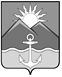 АДМИНИСТРАЦИЯХАСАНСКОГО МУНИЦИПАЛЬНОГО ОКРУГАПРИМОРСКОГО КРАЯПОСТАНОВЛЕНИЕпгт Славянка06.02.2023                                                                                                                            №  96-паОб отраслевых системах оплаты труда работников муниципальных учреждений Хасанского муниципального округаВ соответствии со статьями 144, 145 Трудового кодекса Российской Федерации, Законом Приморского края от 22.04.2022 № 80-КЗ «О Хасанском муниципальном округе Приморского края», Нормативным   правовым    актом  Думы Хасанского муниципального округа  от 13.10.2022 № 2-НПА «Об утверждении Положения о правопреемстве органов местного самоуправления вновь образованного муниципального образования Хасанский муниципальный округ Приморского края», на основании Устава Хасанского муниципального округа,  администрация Хасанского муниципального округаПОСТАНОВЛЯЕТ:1. Утвердить прилагаемые:Положение об отраслевых системах оплаты труда работников муниципальных учреждений Хасанского муниципального округа (далее-Положение);Перечень видов компенсационных выплат в муниципальных учреждениях Хасанского муниципального округа;Разъяснения о порядке установления компенсационных выплат в муниципальных учреждениях Хасанского муниципального окргуа;Перечень видов стимулирующих выплат в муниципальных учреждения Хасанского муниципального округа;Разъяснения о порядке установления стимулирующих выплат в муниципальных учреждениях Хасанского муниципального округа.3. Руководителям муниципальных учреждений Хасанского муниципального округа до 01.04.2023:- разработать и утвердить изменения в положения об оплате труда работников учреждений, соответствующие требованиям настоящего постановления и Примерных положений;  - провести организационно-штатные мероприятия, связанные с изменениями, внесенными в положения об оплате труда работников учреждений.4. Признать утратившими силу с 1 января 2023 года следующие постановления администрации Хасанского муниципального района:от 12.08.2013 г  № 1298 "О введении отраслевых систем оплаты труда работников муниципальных учреждений Хасанского муниципального района";от 05.11.2019 г  № 522-па "О  внесении   изменений  в  постановление администрации Хасанского муниципального района  от 12 августа  2013  года                              №  1298-па «О введении отраслевых систем оплаты труда работников  муниципальных  учреждений Хасанского муниципального района»»;от 19.03.2020 г № 198-па «О  внесении   изменений  в  постановление администрации Хасанского муниципального района  от 12 августа  2013  года                              №  1298-па «О введении отраслевых систем оплаты труда работников  муниципальных  учреждений Хасанского муниципального района»»;от 24.03.2022 г № 164-па «О  внесении   изменений  в  постановление администрации Хасанского муниципального района  от 12 августа  2013  года                             №  1298-па «О введении отраслевых систем оплаты труда работников  муниципальных  учреждений Хасанского муниципального района»».5. Опубликовать настоящее постановление в Бюллетене муниципальных правовых актов Хасанского муниципального округа и разместить на официальном сайте администрации Хасанского муниципального округа в информационно-телекоммуникационной сети «Интернет».6. Настоящее постановление вступает в силу с момента его официального опубликования.7. Контроль за исполнением настоящего оставляю за собой.Глава Хасанскогомуниципального округа                                                                                             И.В. СтепановУтвержденопостановлением администрации Хасанского  муниципального округаот   06.02.2023  №   96 -паПОЛОЖЕНИЕОБ ОТРАСЛЕВЫХ СИСТЕМАХ ОПЛАТЫ ТРУДА РАБОТНИКОВМУНИЦИПАЛЬНЫХ УЧРЕЖДЕНИЙ ХАСАНСКОГО МУНИЦИПАЛЬНОГО ОКРУГА1. Отраслевые системы оплаты труда работников муниципальных учреждений Хасанского муниципального округа,  которые включают в себя оклады, устанавливаемые по квалификационным уровням профессиональных квалификационных групп, ставки заработной платы, повышающие коэффициенты к окладам, компенсационные и стимулирующие выплаты, устанавливаются коллективными договорами, соглашениями, локальными нормативными актами в соответствии с трудовым законодательством, принимаемыми с учетом мнения представительного органа работников, и иными нормативными правовыми актами, содержащими нормы трудового права, а также настоящим Положением.2. Отраслевые системы оплаты труда работников муниципальных учреждений Хасанского округа устанавливаются с учетом:а) единого тарифно-квалификационного справочника работ и профессий рабочих, единого квалификационного справочника должностей руководителей, специалистов и служащих или профессиональных стандартов;б) государственных гарантий по оплате труда;в) Перечня видов компенсационных выплат утвержденного администрацией Хасанского муниципального округа (далее - перечень видов компенсационных выплат);г) Перечня видов стимулирующих выплат в муниципальных  учреждениях Хасанского муниципального  округа, утвержденного администрацией Хасанского муниципального округа (далее - перечень видов стимулирующих выплат);д) примерных положений об оплате труда работников муниципальных учреждений Хасанского муниципального округа по видам экономической деятельности (далее соответственно - учреждения, Примерные положения), утверждаемых постановлением администрации Хасанского муниципального округа с учетом настоящего Положения;е) рекомендаций Российской трехсторонней комиссии по регулированию социально-трудовых отношений;ж) мнения представительного органа работников.3. Размеры окладов работников учреждения устанавливаются руководителем учреждения по квалификационным уровням профессиональных квалификационных групп (далее - оклады работников по ПКГ), утвержденных федеральным органом исполнительной власти, осуществляющим функции по выработке государственной политики и нормативно-правовому регулированию в сфере труда, в соответствии с подпунктом "д" пункта 2 настоящего Положения на основе требований к профессиональной подготовке и уровню квалификации, которые необходимы для осуществления соответствующей профессиональной деятельности, а также с учетом сложности и объема выполняемой работы.К окладам работников по ПКГ руководителем учреждения могут устанавливаться следующие повышающие коэффициенты: повышающий коэффициент за квалификационную категорию, повышающий коэффициент за специфику работы в учреждениях.Размер выплат по повышающему коэффициенту определяется путем умножения размера оклада работника по ПКГ на повышающий коэффициент.Порядок применения повышающих коэффициентов устанавливается Примерными положениями.4. Компенсационные выплаты работникам устанавливаются в процентах к окладам по ПКГ, ставкам заработной платы или в абсолютных размерах, если иное не установлено федеральным или краевым законодательством, в соответствии с перечнем видов компенсационных выплат и разъяснениями о порядке установления компенсационных выплат в учреждениях Хасанского муниципального округа, утвержденными постановлением администрации Хасанского муниципального округа.5. Стимулирующие выплаты, размеры и условия их осуществления устанавливаются коллективными договорами, соглашениями, локальными нормативными актами в пределах фонда оплаты труда работников учреждения, формируемого за счет бюджетных средств и средств, поступающих от приносящей доход деятельности учреждения (для муниципальных автономных и бюджетных учреждений), с учетом утверждаемых руководителем учреждения показателей и критериев оценки эффективности труда работников учреждения, в соответствии с перечнем видов стимулирующих выплат и разъяснениями о порядке установления стимулирующих выплат в учреждениях Хасанского муниципального округа.Стимулирующие выплаты работникам устанавливаются в процентах к окладам по ПКГ, ставкам заработной платы или в абсолютных размерах, если иное не установлено законодательством.6. Заработная плата руководителей учреждений, их заместителей и главных бухгалтеров состоит из оклада, компенсационных и стимулирующих выплат.Предельный уровень соотношения средней заработной платы руководителя учреждения и средней заработной платы работников учреждения (за исключением руководителя учреждения, заместителей руководителя и главного бухгалтера) в кратности от 1 до 8 устанавливается администрацией Хасанского муниципального округа.Оклады заместителей руководителей и главных бухгалтеров учреждений устанавливаются на 10 - 30 процентов ниже окладов руководителей этих учреждений.Компенсационные выплаты руководителю учреждения, его заместителям и главному бухгалтеру устанавливаются с учетом условий их труда в процентах к окладам, ставкам заработной платы или в абсолютных размерах, если иное не установлено федеральным или краевым законодательством, в соответствии с перечнем видов компенсационных выплат, утвержденным постановлением администрации Хасанского муниципального округа.Конкретный размер компенсационных выплат руководителю учреждения, его заместителям и главному бухгалтеру учреждения, имеющим право на получение соответствующих видов выплат, устанавливается в трудовом договоре.Стимулирующие выплаты руководителю учреждения, заместителям руководителя и главному бухгалтеру учреждения устанавливаются в соответствии с перечнем видов стимулирующих выплат, утвержденным постановлением администрации Хасанского муниципального округа.Конкретный размер стимулирующих выплат руководителю учреждения устанавливаются в трудовом договоре с учетом выполнения им целевых показателей эффективности работы руководителя учреждения, утверждаемых работодателем.Оценку работы руководителей учреждений на предмет выполнения ими целевых показателей эффективности работы осуществляет комиссия по оценке выполнения целевых показателей эффективности  работы руководителя учреждения (далее - комиссия), создаваемая отраслевым органом. Состав комиссии и порядок оценки выполнения целевых показателей эффективности работы руководителя учреждения утверждаются отраслевым органом.Конкретный размер стимулирующих выплат заместителям руководителя и главному бухгалтеру учреждения устанавливаются в трудовом договоре с учетом утверждаемых руководителем учреждения показателей и критериев оценки эффективности труда работников учреждения.Размеры окладов, компенсационных и стимулирующих выплат руководителям учреждений, их заместителям и главным бухгалтерам, порядок их установления определяются администрацией Хасанского муниципального округа в соответствии с действующим законодательством.7. Штатное расписание учреждения утверждается руководителем учреждения и включает в себя все должности служащих (профессии рабочих) данного учреждения.8. Фонд оплаты труда в муниципальных учреждениях формируется на соответствующий календарный год исходя из объема лимитов бюджетных обязательств бюджета Хасанского муниципального округа, предусмотренных на оплату труда работников казенных учреждений, размеров субсидий бюджетным и автономным учреждениям на финансовое обеспечение выполнения ими муниципального задания, объемов средств, поступающих от приносящей доход деятельности.Доля средств на стимулирующие выплаты в фонде оплаты труда работников учреждений должна составлять не менее 30 процентов, за исключением учреждений, относящихся к видам экономической деятельности, для которых структура фонда оплаты труда установлена рекомендациями Российской трехсторонней комиссии по регулированию социально-трудовых отношений.9. В пределах экономии фонда оплаты труда работникам учреждения может быть оказана материальная помощь в трудной жизненной ситуации. Условия выплаты материальной помощи и ее предельные размеры устанавливаются коллективными договорами, локальными нормативными актами учреждений.Решение об оказании материальной помощи работнику и ее конкретных размерах принимает руководитель учреждения на основании письменного заявления работника.Решение об оказании материальной помощи руководителю учреждения и ее конкретном размере принимает работодатель на основании письменного заявления руководителя учреждения.Утвержденпостановлением администрации Хасанского  муниципального округаот  06.02.2023  № 96-паПЕРЕЧЕНЬВИДОВ КОМПЕНСАЦИОННЫХ ВЫПЛАТВ МУНИЦИПАЛЬНЫХ УЧРЕЖДЕНИЯХ ХАСАНСКОГО МУНИЦИПАЛЬНОГО ОКРУГА1. Выплаты работникам, занятым на работах с вредными и (или) опасными условиями труда.2. Выплаты за работу в местностях с особыми климатическими условиями.3. Выплаты за работу в условиях, отклоняющихся от нормальных (при выполнении работ различной квалификации, совмещении профессий (должностей), сверхурочной работе, работе в ночное время и при выполнении работ в других условиях, отклоняющихся от нормальных).4. Надбавки за работу со сведениями, составляющими государственную тайну, их засекречиванием и рассекречиванием, а также за работу с шифрами.5. Выплаты за работу в сельской местности.Утвержденыпостановлением администрации Хасанского  муниципального округаот 06.02.2023 № 96 -паРАЗЪЯСНЕНИЯО ПОРЯДКЕ УСТАНОВЛЕНИЯ КОМПЕНСАЦИОННЫХ ВЫПЛАТВ МУНИЦИПАЛЬНЫХ УЧРЕЖДЕНИЯХ ХАСАНСКОГО МУНИЦИПАЛЬНОГО ОКРУГА1. Компенсационные выплаты в учреждениях Хасанского муниципального округа (далее - учреждения) устанавливаются к окладам, устанавливаемым по профессиональным квалификационным группам, ставкам заработной платы работников учреждений, если иное не установлено федеральным и краевым законодательством.При этом работодатели принимают меры по проведению специальной оценки условий труда рабочих мест с целью разработки и реализации программы действий по обеспечению безопасных условий и охраны труда.2. Компенсационные выплаты, размеры и условия их осуществления устанавливаются коллективными договорами, соглашениями, локальными нормативными актами в соответствии с трудовым законодательством, примерными положениями об оплате труда работников учреждений Хасанского муниципального округа, подведомственных органам местного самоуправления Хасанского муниципального округа, по видам экономической деятельности и иными нормативными правовыми актами, содержащими нормы трудового права, в соответствии с утвержденным администрацией Хасанского муниципального округа Перечнем видов компенсационных выплат в  учреждениях Хасанского муниципального округа.3. Компенсационные выплаты работникам учреждений, занятым на  работах с вредными и (или) опасными условиями труда, устанавливаются в соответствии со статьей 147 Трудового кодекса Российской Федерации.4. Компенсационные выплаты работникам учреждений, занятым в местностях с особыми климатическими условиями, устанавливаются в соответствии со статьей 148 Трудового кодекса Российской Федерации.Выплаты за работу в местностях с особыми климатическими условиями работникам учреждений осуществляются в порядке и размере, установленных действующим законодательством:районный коэффициент к заработной плате в размере 30 процентов –  за работу в сельских населенных пунктах и рабочих поселках приграничной 30-километровой зоны; в размере 20 процентов – на остальной территории Хасанского муниципального округа;процентная надбавка к заработной плате за стаж работы в южных районах Дальнего Востока - 10 процентов по истечении первого года работы, с увеличением на 10 процентов за каждые последующие два года работы, но не свыше 30 процентов заработка;процентная надбавка к заработной плате в размере 10 процентов за каждые шесть месяцев работы молодежи, прожившей не менее одного года в южных районах Дальнего Востока и вступающей в трудовые отношения, но не свыше 30 процентов заработка.5. Компенсационные выплаты работникам учреждений в других случаях выполнения работ в условиях, отклоняющихся от нормальных, устанавливаются с учетом статьи 149 Трудового кодекса Российской Федерации.Работникам учреждений Хасанского муниципального округа, место работы которых находится в сельском населенном пункте, устанавливается компенсационная выплата (доплата) за работу в указанной местности в размере 25 процентов оклада (ставки заработной платы - для работников муниципальных учреждений Хасанского муниципального округа, оплата труда которых рассчитывается, исходя из ставки заработной платы).Утвержденпостановлением администрации Хасанского  муниципального округаот  06.02.2023 № 96 -паПЕРЕЧЕНЬ ВИДОВ СТИМУЛИРУЮЩИХ ВЫПЛАТВ МУНИЦИПАЛЬНЫХ УЧРЕЖДЕНИЯХ ХАСАНСКОГО МУНИЦИПАЛЬНОГО ОКРУГА1. Выплаты за интенсивность и высокие результаты работы.2. Выплаты за качество выполняемых работ.3. Выплаты за стаж непрерывной работы, выслугу лет.4. Премии по итогам работы.Утвержденыпостановлением администрации Хасанского  муниципального округаот  06.02.2023 № 96 -паРАЗЪЯСНЕНИЯ О ПОРЯДКЕ УСТАНОВЛЕНИЯ СТИМУЛИРУЮЩИХ ВЫПЛАТВ МУНИЦИПАЛЬНЫХ  УЧРЕЖДЕНИЯХ ХАСАНСКОГО МУНИЦИПАЛЬНОГО ОКРУГА1. Стимулирующие выплаты в учреждениях Хасанского муниципального округа (далее - учреждение), размеры и условия их осуществления устанавливаются коллективными договорами, соглашениями, локальными нормативными актами в соответствии с утвержденным администрацией Хасанского муниципального округа Перечнем видов стимулирующих выплат в учреждениях Хасанского муниципального округа  в пределах фонда оплаты труда работников учреждений, формируемого за счет бюджетных средств и средств, поступающих от приносящей доход деятельности учреждений (для муниципальных автономных и бюджетных учреждений), и настоящими разъяснениями.2. К стимулирующим выплатам относятся выплаты, направленные на стимулирование работников учреждений к качественному результату труда, а также поощрение за выполненную работу.3. Выплаты стимулирующего характера устанавливаются работнику учреждения с учетом показателей и критериев оценки эффективности труда, позволяющих оценить результативность и качество его работы.4. Премия по итогам работы выплачивается лицам, являющимся работниками учреждения на дату подписания приказа о премировании, с учетом фактически отработанного времени в периоде, за который осуществляется выплата премии.Бюллетень муниципальных правовых актов
Хасанского муниципального районаВЫПУСК № 410 февраля 2023 г.Официальное издание, учрежденное администрацией 
муниципального образования Хасанский район исключительно 
для издания официальных сообщений и материалов, 
нормативных и иных актов Хасанского муниципального районаГлавный редактор Старцева И.В.Редакционная коллегия:Старцева И.В., Куличенко О.В., Захаренко М.А.Издатель: Администрация Хасанского муниципального района________________________________Адрес редакции692701 п. Славянка Приморского края, ул. Молодежная, 1.Выпуск №4 10 февраля 2023 г. Изготовлено с машинописных листов. 10 февраля 2023 г.Тираж 2 экземпляров.Свободная цена. Правом распространения обладает Хасанская 
межпоселенческая (районная) библиотека.Электронная версия издания размещена на официальном сайте 
Хасанского муниципального района (http://prim-hasan.ru/).№ п/пНаименование муниципального казенного/бюджетного учреждения1.Дума Хасанского муниципального округа    2.Контрольно-счетное управление Хасанского муниципального округа 3.Администрация  Хасанского муниципального округа4.Муниципальное казенное учреждение «Управление образования Хасанского муниципального округа»5.Муниципальное бюджетное учреждение «Культурно-досуговое объединение» Хасанского муниципального округа6.Муниципальное бюджетное учреждение дополнительногообразования «Детская школа искусств Хасанского муниципального округа» 7.Муниципальное бюджетное учреждение «Централизованная библиотечная система» Хасанского муниципального округа 8.Муниципальное учреждение «Хозяйственное управление администрации Хасанского муниципального округа»